THE KING STREET MARKET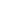 United Methodist Church of Johnstown 108 King Avenue; Johnstown, CO 80534Saturday, September 10, 20229:00 am – 3:00 pm(rain out day will be September 17, 2022)Vendor Name:   	 Primary Contact:   	Address: 	       City:  	Zip:   	Phone: Primary	 (circle one)  text  message 	Secondary		(circle one) text messageEmail:	 Name of Direct Sales Company:  	  I will be:(check one)	 	  selling company product 	  selling handmade itemsType of goods:   	Please check below what you want:$30 includes one 10’X10’ outdoor space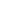 $ 5 includes your booth being in the trees where there is shade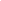 $ 5 includes our youth group bringing one 6’ table to your booth, cleaned & sani- tized and then returning that table after the craft show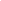 $ 5 includes our youth group helping you carry your merchandise from your car to your booth and then carrying the merchandise back to your car after the show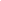 free—up to two chairs/booth (or you may bring your own) write in the number of chairs you want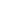 TOTAL COST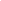 Make checks payable to: United Methodist Church with the memo saying “The King Street Market”Thank you for participating in The King Street Market!We are excited to have this outside, again, this year!                                     Please contact us with any questions:                                    Nicole Hill, (970) 381-3945; hilln1989@yahoo.com                                  Sheryl Ballard, (970) 685-8485; sab.ballard@gmail.comPlease complete this form and return with check to: Nicole Hill108 King AvenueJohnstown, CO 80534(No Venmo and no credit cards)